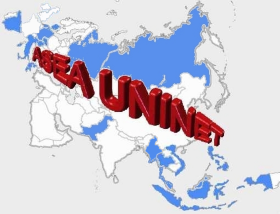 Antrag auf Unterstützung von Kooperations- und Forschungsaktivitäten im Rahmen von ASEA-UNINET für das Jahr 2016                                            antragsteller/in (adäquate Position am Institut erforderlich)einreichungprojekt-titel bei diesem projekt handelt es sich umpartneruniversität 1(im In- oder Ausland)partneruniversität 2 (sofern beteiligt)partneruniversität 3 (sofern beteiligt)ort und zeitKurzbeschreibung des Projekts (max. 1 Seite)zu erwartende ergebnisse (nachhaltigkeit)geplante publikationenweitere aspekte der forschungskooperation (gerätenutzung u.a.)beantragte fördersummebitte kreuzen Sie ihren wissenschaftszweig an anmerkungen……………………………..					……………………………………………Ort, Datum  							Unterschrift des Antragstellers / der 							AntragstellerinFamilienname Vorname(n)Akademische(r) Titel Tätig an folgender antragstellenden österreichischen ASEA-UNINET Mitgliedsuniversität  
Name der UniversitätTätig an folgender antragstellenden österreichischen ASEA-UNINET Mitgliedsuniversität  
Institut Tätig an folgender antragstellenden österreichischen ASEA-UNINET Mitgliedsuniversität  
PLZ Tätig an folgender antragstellenden österreichischen ASEA-UNINET Mitgliedsuniversität  
Ort Tätig an folgender antragstellenden österreichischen ASEA-UNINET Mitgliedsuniversität  
Straße Tätig an folgender antragstellenden österreichischen ASEA-UNINET Mitgliedsuniversität  
Telefon Tätig an folgender antragstellenden österreichischen ASEA-UNINET Mitgliedsuniversität  
E-mailZutreffendes bitte ankreuzen und ergänzen:  Ich reiche heuer zum ersten Mal ein. Ich habe in den letzten Jahren bereits Projekte über ASEA-UNINET eingereicht.Ich reiche heuer insgesamt ……… Projekt/e ein.Angabe von Links hier möglich:Zutreffendes bitte ankreuzen: einen Auslandsbesuch eines/r Wissenschafter/in bzw. mehrerer Wissenschafter/innen einer österreichischen Universität (Outgoing) eine Einladung eines/r/mehrerer Wissenschafter/in/nen von einer südostasiatischen Partneruniversität (Incoming) einen Kurzbesuch ≤ 1 Monat*  anderes: ……..*Eigene Fördermöglichkeiten für Forschungsbesuche ≤ 1 MonatBitte ergänzen:Gesamtzahl der angedachten Teilnehmer/innen: ……..Gesamtzahl der geplanten Mobilitäten: …….. Der/Die am Projekt beteiligte Wissenschaftspartner/inFamiliennameDer/Die am Projekt beteiligte Wissenschaftspartner/inVorname(n)Der/Die am Projekt beteiligte Wissenschaftspartner/inAkademische(r) TitelDer/Die am Projekt beteiligte Wissenschaftspartner/inGeschlecht                                Weiblich             MännlichKontaktdaten der ASEA-UNINET Mitgliedsuniversität 
Name der UniversitätKontaktdaten der ASEA-UNINET Mitgliedsuniversität 
Institut Kontaktdaten der ASEA-UNINET Mitgliedsuniversität 
PLZ Kontaktdaten der ASEA-UNINET Mitgliedsuniversität 
Ort Kontaktdaten der ASEA-UNINET Mitgliedsuniversität 
Straße Kontaktdaten der ASEA-UNINET Mitgliedsuniversität 
Telefon Kontaktdaten der ASEA-UNINET Mitgliedsuniversität 
E-mailWissenschaftliche Kooperationen mit dem/r Antragsteller/in bestehen seit ……..Wissenschaftliche Kooperationen mit dem/r Antragsteller/in bestehen seit ……..Bitte beilegen: Zusagen über Arbeitsmöglichkeiten / EinladungsschreibenBitte beilegen: Zusagen über Arbeitsmöglichkeiten / EinladungsschreibenDer/Die am Projekt beteiligte Wissenschaftspartner/inFamiliennameDer/Die am Projekt beteiligte Wissenschaftspartner/inVorname(n)Der/Die am Projekt beteiligte Wissenschaftspartner/inAkademische(r) TitelDer/Die am Projekt beteiligte Wissenschaftspartner/inGeschlecht                                Weiblich             MännlichKontaktdaten der ASEA-UNINET Mitgliedsuniversität
Name der UniversitätKontaktdaten der ASEA-UNINET Mitgliedsuniversität
Institut Kontaktdaten der ASEA-UNINET Mitgliedsuniversität
PLZ Kontaktdaten der ASEA-UNINET Mitgliedsuniversität
Ort Kontaktdaten der ASEA-UNINET Mitgliedsuniversität
Straße Kontaktdaten der ASEA-UNINET Mitgliedsuniversität
Telefon Kontaktdaten der ASEA-UNINET Mitgliedsuniversität
E-mailWissenschaftliche Kooperationen mit dem/r Antragsteller/in bestehen seit ……..Wissenschaftliche Kooperationen mit dem/r Antragsteller/in bestehen seit ……..Bitte beilegen: Zusagen über Arbeitsmöglichkeiten / EinladungsschreibenBitte beilegen: Zusagen über Arbeitsmöglichkeiten / EinladungsschreibenDer/Die am Projekt beteiligte Wissenschaftspartner/inFamiliennameDer/Die am Projekt beteiligte Wissenschaftspartner/inVorname(n)Der/Die am Projekt beteiligte Wissenschaftspartner/inAkademische(r) TitelDer/Die am Projekt beteiligte Wissenschaftspartner/inGeschlecht                                Weiblich             MännlichKontaktdaten der ASEA-UNINET MitgliedsuniversitätName der UniversitätKontaktdaten der ASEA-UNINET MitgliedsuniversitätInstitut Kontaktdaten der ASEA-UNINET MitgliedsuniversitätPLZ Kontaktdaten der ASEA-UNINET MitgliedsuniversitätOrt Kontaktdaten der ASEA-UNINET MitgliedsuniversitätStraße Kontaktdaten der ASEA-UNINET MitgliedsuniversitätTelefon Kontaktdaten der ASEA-UNINET MitgliedsuniversitätE-mailWissenschaftliche Kooperationen mit dem/r Antragsteller/in bestehen seit ……..Wissenschaftliche Kooperationen mit dem/r Antragsteller/in bestehen seit ……..Bitte beilegen: Zusagen über Arbeitsmöglichkeiten / EinladungsschreibenBitte beilegen: Zusagen über Arbeitsmöglichkeiten / EinladungsschreibenOrt der Projektdurchführung Geplante/r Zeitpunkt und Dauer der Projektdurchführung(Das Projekt muss im Jahr, für den der Antrag gestellt wurde, starten.)In Publikationen, die im Rahmen von ASEA-UNINET Kooperationen zustande gekommen sind, ist folgender Passus anzuführen: "Research reported in this publication was jointly supported by the ASEAN-European Academic University Network (ASEA-UNINET), the Austrian Federal Ministry of Science, Research and Economy and the Austrian Agency for International Cooperation in Education and Research (OeAD-GmbH)”. Das PFD dieser Publikation ist zu senden an barbara.karahan@oead.at. Der/Die Antragsteller/in beantragt eine finanzielle Unterstützung durch ASEA-UNINET in der Gesamthöhe von EUR ………Dieser Gesamtbetrag ergibt sich anteilig aus:a) Reisekosten in der Höhe von EUR ……….b) Aufenthaltskosten in der Höhe von EUR ……….c) sonstigen Kosten in der Höhe von EUR ……….Bitte führen Sie nachstehend eine detaillierte Berechnung (Kostenplan) an:Zutreffendes bitte ankreuzen und ergänzen: Die (gewünschte) finanzielle Beteiligung der südost-asiatischen ASEA-UNINET Partneruniversität/en liegt  vor in Form von ………. nicht vor, weil ……….Zutreffendes bitte ankreuzen:Weitere finanzierende Stellen: ja  neinNATURWISSENSCHAFTENTECHNISCHE WISSENSCHAFTENHUMANMEDIZINLAND- UND FORSTWIRTSCHAFT, VETERINÄRMEDIZINSOZIALWISSENSCHAFTENGEISTESWISSENSCHAFTEN